DICHIARAZIONE SOSTITUTIVA RESA AI FINI DEL RILASCIO DELLA INFORMAZIONE ANTIMAFIA (Resa ai sensi dell'art. 46 del D.P.R. n. 445/2000) Il/La sottoscritto/a __________________________________________________________ nato/a a ________________________ 
 Il______________________________ residente a _______________________________________________________________ 
 via _____________________________________________________________________________________________________ 
 nella sua qualità di legale rappresentante di _____________________________________________________________________
D I C H I A R A quanto segue: DENOMINAZIONE (Istruzioni punto 1) _______________________________________________________________________  COGNOME E NOME   _____________________________________________________________________________________FORMA GIURIDICA ______________________________________________________________________________________SEDE / RESIDENZA _______________________________________________________________________________________CODICE FISCALE _________________________________________________________________________________________ PARTITA IVA _____________________________________________________________________________________________  DATA DI COSTITUZIONE __________________________________________________________________________________  SEDI SECONDARIE E UNITA’ LOCALI __________________________________________________________________________________  OGGETTO SOCIALE: ___________________________________________________________________________________    ________________________________________________________________________________________________________________________________________________________________________________________________________________________________________________________________________________________________________________________________________________________________________________________________________________________________________________________ Il/La sottoscritto/a si impegna, in caso di modificazione dell'assetto societario o gestionale dell'impresa, a trasmettere al prefetto, entro 30 giorni, copia degli atti dai quali risulta l'intervenuta modificazione, relativamente a tutti i soggetti destinatari di verifiche antimafia. * Si allega copia del documento di identità del dichiarante, in corso di validità. 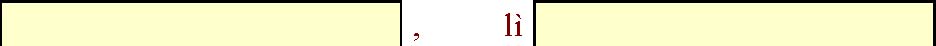                                                                  IL LEGALE RAPPRESENTANTE 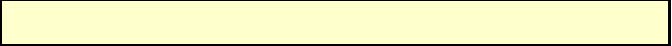 * La violazione dell'obbligo e' punita con la sanzione amministrativa pecuniaria da 20.000 euro a 60.000 euro.    (Art. 86 comma 4 D. Lgs 159/2011) ISTRUZIONI
(1) Per i raggruppamenti temporanei di imprese compilare le schede per ciascuna impresa facente parte del raggruppamento anche se avente sede all'estero. Per i consorzi compilare le schede per ciascuno dei consorziati che detenga una partecipazione superiore al 10 per cento oppure che detenga una partecipazione inferiore al 10 per cento e che abbia stipulato un patto parasociale riferibile a una partecipazione pari o superiore al 10 per cento, e dei soci o consorziati per conto dei quali le società consortili o i consorzi operino in modo esclusivo nei confronti della pubblica amministrazione.  (2) Se si tratta di imprese individuali, indicare i dati del titolare e del direttore tecnico, ove previsto.  Se si tratta di associazioni, imprese, società, consorzi e raggruppamenti temporanei di imprese indicare i dati, oltre che del direttore tecnico, ove previsto: 
a) per le associazioni, di chi ne ha la legale rappresentanza;
b) per le società di capitali anche consortili ai sensi dell'articolo 2615-ter del codice civile, per le società cooperative, di consorzi cooperativi, per i consorzi di cui al libro V, titolo X, capo II, sezione II, del codice civile, del legale rappresentante e degli eventuali altri componenti l'organo di amministrazione, nonché, per ciascuno dei consorziati che nei consorzi e nelle società consortili detenga una partecipazione  superiore  al 10 per cento oppure detenga una partecipazione inferiore al 10 per cento e che abbia stipulato un patto parasociale riferibile a una partecipazione pari o superiore al 10 per cento, e dei soci o consorziati per conto dei quali le società consortili o i consorzi operino in modo esclusivo nei confronti della pubblica amministrazione;  
c) per le società di capitali, anche del socio di maggioranza in caso di società con un numero di soci pari o inferiore 
a quattro, ovvero del socio in caso di società con socio unico;  
d) per i consorzi di cui all'articolo 2602 del codice civile e per i gruppi europei di interesse economico, di chi ne ha la rappresentanza e degli imprenditori o società consorziate;  e) per le società semplice e in nome collettivo, di tutti i soci;  f) per le società in accomandita semplice, dei soci accomandatari;  g) per le società di cui all'articolo 2508 del codice civile, di coloro che le rappresentano stabilmente nel territorio dello Stato; h) per le società personali dei soci persone fisiche delle società personali o di capitali che ne siano socie. i) per le società di capitali di cui alle lettere b) e c), concessionarie nel settore dei giochi pubblici, oltre  a quanto previsto nelle medesime lettere, dei soci persone  fisiche che detengono, anche indirettamente,  una partecipazione al capitale o al patrimonio superiore al 2 per cento, nonché dei direttori generali e dei soggetti responsabili delle sedi secondarie o delle stabili organizzazioni  in Italia di soggetti non residenti.  Nell'ipotesi in cui i soci persone fisiche detengano la partecipazione superiore alla  predetta soglia mediante altre società di capitali, indicare i dati del legale rappresentante e degli eventuali componenti dell'organo di amministrazione della società socia, delle persone fisiche che, direttamente o indirettamente, controllano tale società, nonché dei direttori generali e dei soggetti responsabili delle sedi secondarie o delle stabili  organizzazioni in Italia di soggetti  non  residenti. I dati di cui al periodo precedente devono essere indicati anche per il coniuge non separato. (3) Ove previsto. (4) Indicare i membri del collegio sindacale o, nei casi contemplati dall'articolo 2477 del codice civile, del sindaco, nonché dei soggetti che svolgono i compiti di vigilanza di cui all'articolo 6, comma 1, lettera b) del decreto legislativo , n. 231. (5) Per le società di capitali indicare i dati del socio di maggioranza in caso di società con un numero di soci pari o inferiore a  quattro, ovvero del socio in caso di società con socio unico. (6) Indicare i familiari conviventi di tutti i soggetti indicati nelle schede.  TITOLARI DI CARICHE O QUALIFICHE (Istruzioni – punto 2) TITOLARI DI CARICHE O QUALIFICHE (Istruzioni – punto 2) TITOLARI DI CARICHE O QUALIFICHE (Istruzioni – punto 2) TITOLARI DI CARICHE O QUALIFICHE (Istruzioni – punto 2) TITOLARI DI CARICHE O QUALIFICHE (Istruzioni – punto 2) TITOLARI DI CARICHE O QUALIFICHE (Istruzioni – punto 2) (D. Lgs. 6/9/2011 n. 159 Art. 85, commi 1, 2, 2 bis, 2 ter e 2 quater) (D. Lgs. 6/9/2011 n. 159 Art. 85, commi 1, 2, 2 bis, 2 ter e 2 quater) (D. Lgs. 6/9/2011 n. 159 Art. 85, commi 1, 2, 2 bis, 2 ter e 2 quater) (D. Lgs. 6/9/2011 n. 159 Art. 85, commi 1, 2, 2 bis, 2 ter e 2 quater) (D. Lgs. 6/9/2011 n. 159 Art. 85, commi 1, 2, 2 bis, 2 ter e 2 quater) (D. Lgs. 6/9/2011 n. 159 Art. 85, commi 1, 2, 2 bis, 2 ter e 2 quater) COGNOME NOME CODICE FISCALELUOGO DI NASCITA DATA DI NASCITA RESIDENZA INDIRIZZO CARICA DIRETTORI TECNICI (Istruzioni – punto 3) DIRETTORI TECNICI (Istruzioni – punto 3) DIRETTORI TECNICI (Istruzioni – punto 3) DIRETTORI TECNICI (Istruzioni – punto 3) DIRETTORI TECNICI (Istruzioni – punto 3) DIRETTORI TECNICI (Istruzioni – punto 3) (D. Lgs. 6/9/2011 n. 159 Art. 85, commi 1 e 2) (D. Lgs. 6/9/2011 n. 159 Art. 85, commi 1 e 2) (D. Lgs. 6/9/2011 n. 159 Art. 85, commi 1 e 2) (D. Lgs. 6/9/2011 n. 159 Art. 85, commi 1 e 2) (D. Lgs. 6/9/2011 n. 159 Art. 85, commi 1 e 2) (D. Lgs. 6/9/2011 n. 159 Art. 85, commi 1 e 2) COGNOME* NOME CODICE FISCALELUOGO DI NASCITA DATA DI NASCITA RESIDENZA INDIRIZZO COLLEGIO SINDACALE (Istruzioni – punto 4) COLLEGIO SINDACALE (Istruzioni – punto 4) COLLEGIO SINDACALE (Istruzioni – punto 4) COLLEGIO SINDACALE (Istruzioni – punto 4) COLLEGIO SINDACALE (Istruzioni – punto 4) COLLEGIO SINDACALE (Istruzioni – punto 4) (D. Lgs. 6/9/2011 n. 159 Art. 85, commi 2 e 2 bis) (D. Lgs. 6/9/2011 n. 159 Art. 85, commi 2 e 2 bis) (D. Lgs. 6/9/2011 n. 159 Art. 85, commi 2 e 2 bis) (D. Lgs. 6/9/2011 n. 159 Art. 85, commi 2 e 2 bis) (D. Lgs. 6/9/2011 n. 159 Art. 85, commi 2 e 2 bis) (D. Lgs. 6/9/2011 n. 159 Art. 85, commi 2 e 2 bis) COGNOME* NOME CODICE FISCALELUOGO DI NASCITA DATA DI NASCITA RESIDENZA INDIRIZZO CARICA * barrare in caso negativo SOCI E TITOLARI DI DIRITTI SU QUOTE E AZIONI/PROPRIETARI  SOCI E TITOLARI DI DIRITTI SU QUOTE E AZIONI/PROPRIETARI  SOCI E TITOLARI DI DIRITTI SU QUOTE E AZIONI/PROPRIETARI  SOCI E TITOLARI DI DIRITTI SU QUOTE E AZIONI/PROPRIETARI  SOCI E TITOLARI DI DIRITTI SU QUOTE E AZIONI/PROPRIETARI  SOCI E TITOLARI DI DIRITTI SU QUOTE E AZIONI/PROPRIETARI  SOCI E TITOLARI DI DIRITTI SU QUOTE E AZIONI/PROPRIETARI  (Istruzioni – punto 5) (Istruzioni – punto 5) (Istruzioni – punto 5) (Istruzioni – punto 5) (Istruzioni – punto 5) (Istruzioni – punto 5) (Istruzioni – punto 5) (D. Lgs. 6/9/2011 n. 159 Art. 85, comma 2 lett. c) (D. Lgs. 6/9/2011 n. 159 Art. 85, comma 2 lett. c) (D. Lgs. 6/9/2011 n. 159 Art. 85, comma 2 lett. c) (D. Lgs. 6/9/2011 n. 159 Art. 85, comma 2 lett. c) (D. Lgs. 6/9/2011 n. 159 Art. 85, comma 2 lett. c) (D. Lgs. 6/9/2011 n. 159 Art. 85, comma 2 lett. c) (D. Lgs. 6/9/2011 n. 159 Art. 85, comma 2 lett. c) COGNOME E NOME/ DENOMINAZIONE LUOGO DI NASCITA CODICE FISCALEDATA DI NASCITA RESIDENZA / SEDE INDIRIZZO QUOTA PARTECIPAZIONE FAMILIARI CONVIVENTI (Istruzioni – punto 6) FAMILIARI CONVIVENTI (Istruzioni – punto 6) FAMILIARI CONVIVENTI (Istruzioni – punto 6) FAMILIARI CONVIVENTI (Istruzioni – punto 6) FAMILIARI CONVIVENTI (Istruzioni – punto 6) FAMILIARI CONVIVENTI (Istruzioni – punto 6) (D. Lgs. 6/9/2011 n. 159 Art. 85, comma 3) (D. Lgs. 6/9/2011 n. 159 Art. 85, comma 3) (D. Lgs. 6/9/2011 n. 159 Art. 85, comma 3) (D. Lgs. 6/9/2011 n. 159 Art. 85, comma 3) (D. Lgs. 6/9/2011 n. 159 Art. 85, comma 3) (D. Lgs. 6/9/2011 n. 159 Art. 85, comma 3) FAMILIARE COGNOME NOME CODICE FISCALELUOGO DI NASCITA DATA DI NASCITA RESIDENZA CONVIVENTE (es. figlio di Rossi Mario) CONIUGE NON SEPARATO (Istruzioni – punto 2 lett. i) CONIUGE NON SEPARATO (Istruzioni – punto 2 lett. i) CONIUGE NON SEPARATO (Istruzioni – punto 2 lett. i) CONIUGE NON SEPARATO (Istruzioni – punto 2 lett. i) CONIUGE NON SEPARATO (Istruzioni – punto 2 lett. i) CONIUGE NON SEPARATO (Istruzioni – punto 2 lett. i) (D. Lgs. 6/9/2011 n. 159 Art. 85, comma 2 quater) (D. Lgs. 6/9/2011 n. 159 Art. 85, comma 2 quater) (D. Lgs. 6/9/2011 n. 159 Art. 85, comma 2 quater) (D. Lgs. 6/9/2011 n. 159 Art. 85, comma 2 quater) (D. Lgs. 6/9/2011 n. 159 Art. 85, comma 2 quater) (D. Lgs. 6/9/2011 n. 159 Art. 85, comma 2 quater) COGNOME NOME CODICE FISCALELUOGO DI NASCITA DATA DI NASCITA RESIDENZA INDIRIZZO CONIUGE NON SEPARATO DI 